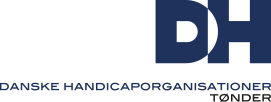           Årsmøde 2021Referat for årsmødet, mandag d.31.maj 2021 kl.17.00Mødedeltagere: Ute Mammen og Karen Lund (Frivilligcenter Tønder), Anne Hvidberg (Sind), Jens Petersen (Dansk Handicap Forbund), Kathryn Beck Jørgensen (Lev), Kirsten Clausen (Lev), Kurt Serup Poulsen (Lev), Helle Nissen (Scleroseforeningen), Else Lorenzen (Nyreforeningen), Jette Moshage (Dansk Blindesamfund) og Annette Dahl (Hjerneskade foreningen). Afbud fra Thorbjørn Bergnæs (Muskelsvindfonden) og Malene Jørgensen (Autismeforeningen).Årsmødet foregik igen i år på Hagge´s Musik Pub, Vestergade 80, 6270 Tønder med velkomst ved koordinatoren for DH – Tønder Kommune, Kurt Serup Poulsen.Dagsordenen:Valg af dirigent – Ute Mammen, Frivilligcenteret foreslås som dirigent.Ute Mammen blev valgtValg af referent.Kirsten Clausen blev valgtGodkendelse af dagsordenen. OKNavneopråb – optælling af stemmeberettigede.Der er 6 stemmeberettigetValg af stemmetællere. 
Tages hvis der er behov for detFremlæggelse af beretninger for året 2020/21.Årsberetningen DH Tønder ved Kurt Serup Poulsen – til godkendelse.Kurt gennemgik årsberetningen. Tønder kommune har taklet coronaen fint. Ny handicap politik er vedtaget. Focus på ensomhed. Fin beretning og ros til Kurt.Beretningen blev vedtaget.Formand for Handicaprådet Jens Petersen beretter fra Handicaprådet.Der har kun været 2 fysiske møder. Tønder kommune har lavet en tilgængelighedsplan. Tønder by bliver bredt tilgængelig, Fokus på Højer by. Der er lavet en elevator i Pumpestationen. Dte nye tårn i Skærbæk bliver bygget med en lift. Den nye runde træbro ved Vidåen, er belagt med bånd, så den ikke bliver glat.Der er mange positive tilkendegivelser overfor Tønder kommune. Der er øget lydhørhed overfor handicaprådet. Godt at Grethe Nielsen deltager i formøder til handicaprådsmøderne.Anne Hvidberg fortæller kort om det regionale kontaktforum i Region Syddanmark fra det forløbne år.Der har været fokus på tilgængelighed på Aabenraa Sygehus. Der har været problemer med at holde møder, på grund af corona. Der er lavet en psykiatriplan. De har været rundt at se på forskellige bosteder for autister. Der bruges ekstremt meget magtanvendelse, især indenfor børn og unge området.Der laves kurser for personalet for at bringe magtanvendelsen ned. Der er generelt for lidt personale. Jette Moshage fortæller om bestyrelsesarbejdet i VSU (Voksenspecialundervisningen) siden sidste år.Der har ikke været afholdt møder, men Mona Engel har været god til at orientere. For at holde kontakten med de unge under nedlukningen, har der været arrangeret gåture. Der laves små hold for mennesker med senfølger efter corona. Men der er mange forskellige problemer man kan få. efter at have haft sygdommen. Der er ca. 100 mennesker med synshandicap i Tønder kommune, men kun 1 sted hvor man mødes. Der er problemer med transport. Kommunen vil ikke bevillige penge. Det er rigtig dyrt.Handleplan for 2020/21 drøftes. Koordinatoren for DH Tønder har ikke lavet en handleplan, og nye tiltag, emner/ initiativer modtages på selve årsmødet. Fokus på kommunalvalget, kan være et emne. Sende deltagere ud til alle valgmøderne.Der er gode emner i beretningen.Regnskab 2020 – til godkendelse.Kurt fremlagde regnskabet. Hvis nogen foreninger mangler penge kan der søges§ 18 midler eller man kan søge hos DH                                    9.    Budget for 2021 – til godkendelse. Regner med at bruge 3-4000 kr.                                   10.  Valg:Valg af Formand og bestyrelsesmedlemmer til forretningsudvalg. Bliver der ikke valgt formand og et forretningsudvalg på mødet, er Kurt Serup Poulsen villig til igen at påtage sig erhvervet som koordinator for bestyrelsen for DH-Tønder.Kurt blev genvalgt                                    11. Behandling af indkomne forslag (der er ikke kommet forslag) 12.  Evt. – herunder drøftelse af om vi som organisation skal lave noget til det kommende         Kommunal- og Regionsvalg. Idéer fra DH – se her.På DH s hjemmeside kan man hente informationer til temaer til kommunalvalget.       Informationer man kan tage med til valgmøderne. Forslag om at lave en folder om DH i Tønder og dele ud. Man kan søge § 18 midler eller penge hos DH til at lave den. Anne vil stå for det. Der er nedsat et udvalg, ang. kørsel til synshandicappede. Man kan evt. også se om man kan finde frivillige til at køre og hjælpe. Der er oprettet en ny forening i Tønder ”Idræt for livet” Alle kan være med. Ikke kun Sind medlemmer. Man køber et klippekort til 50 kr. med 7 klip. Der er gåture og andre idrætsgrene. Der er 10-års jubilæum i frivillighedscenteret. Ute Mammen stopper som leder og Karen Lund overtager jobbet.                                   Tønder d. 31. maj 2021                                   Referent Kirsten Clausen